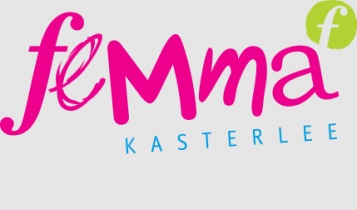 Femma – Kasterlee sportkalender 2018-2019maandag13:30 tot 14:30 uur: Callanetics in de polyvalente zaal van het duineneind (start 3/9)19:00 tot 20:00 uur: Fat burn step (vanaf 14 jaar)in de sporthal van de Vlieger (start 10/9)20:00 tot 21:00 uur: Zumba(vanaf 14 jaar)in de sporthal van de Vlieger (start 10/9)21:00 tot 22:00 uur: Aquafitness in zwembad Kempenrust (start 10/9)21:00 tot 22:00 uur: tennis in de sporthal van de Vlieger (start 12/11)dinsdag 12:30 tot 16:00 uur: Fietsen vertrek in het Biekenbusseltje (start 4/9)19:30 tot 20:30 uur: Qi Gong en  Taijiquan  in de turnzaal van de Waaier (start 11/9)Volleybal?(uur???)woensdag 09:00  tot 10:00 uur: Callanetics in de polyvalente zaal van het duineneind (start 5/9) 13:15  tot 14.00 uur: Kleuterturnen  2,5 -  4 jarigen in de sporthal van de Vlieger (start 12/9)14:00 tot 15:00 uur: Kleuterturnen  4 - 6-jarigen in de sporthal van de Vlieger (start 12/9)19:00 tot 20:30 uur: Lijndansen in de danszaal sporthal duineneind (start 12/9)20:00 tot 22:00 uur: Volleybal in de sporthal van de Vlieger (start 5/9)donderdag 19:30 tot 20:30 uur: Callanetics in de "Waaier"(start 6/9)19:30 tot 20:30 uur: BBB in de in de sportzaal van het SMIK (start 13/9)21:00 tot 22:00 uur:  Aquafitness in zwembad Kempenrust  (start 13/9)vrijdag09:00 tot 10:00 uur: Callanetics  in de polyvalente zaal van het duineneind (start 7/9)zaterdag 10:00 tot 11:00 uur: Mystic -movers - hip hop dance voor dansers met al wat danservaring danszaal sporthal duineneind (start 15/9)
11:00 tot 12:00 uur: Kickin’Kidz - hip hop dance  voor dansers zonder danservaring (vanaf 6 jaar ) danszaal sporthal duineneind (start 15/9)12:00 tot 13:00 uur: Dance-Versity- hip hop dance  voor dansers met veel danservaring danszaal sporthal duineneind (start 15/9)13:00 tot 14:00 uur: Freestyle B –  Freestyle dance - snel leertempo danszaal sporthal duineneind (start 15/9)14:00 tot 15:00 uur: Freestyle A- Freestyle dance - trager leertempo danszaal sporthal duineneind (start 15/9)Je kan steeds geheel vrijblijvend deelnemen aan een gratis kennismakingsles en je ter plaatse inschrijven. (uitz. aquafitness)Inschrijven aquafitness: Renild Van Laer, 014 85 16 19, renildvanlaer@hotmail.com - Storten op rek.nr. BE05  7875 5002 0675 Femma  KasterleeDaarnaast kan je nog steeds aansluiten bij onze lessen kleuterturnen, hip hop hop dance en free-style dance , fat burn step ,volleybal of meefietsen op dinsdag.Meer info www.femmakasterlee.be, boonen-vanballaer@telenet.be 014/851778